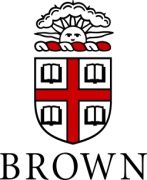 Conference on Hyperbolic Conservation Laws and Continuum Mechanics Registration InformationName:

E-Mail: 

Institution: 

Do you tentatively plan to attend the lectures? 
    Yes    No 
Do you tentatively plan to attend the banquet? (Banquet details and pricing coming soon) 
    Yes    No 
If you are attending the banquet, would you prefer a vegetarian or special meal? If special, what meal? 
    Vegetarian    Special Meal  
Comments or Questions 
